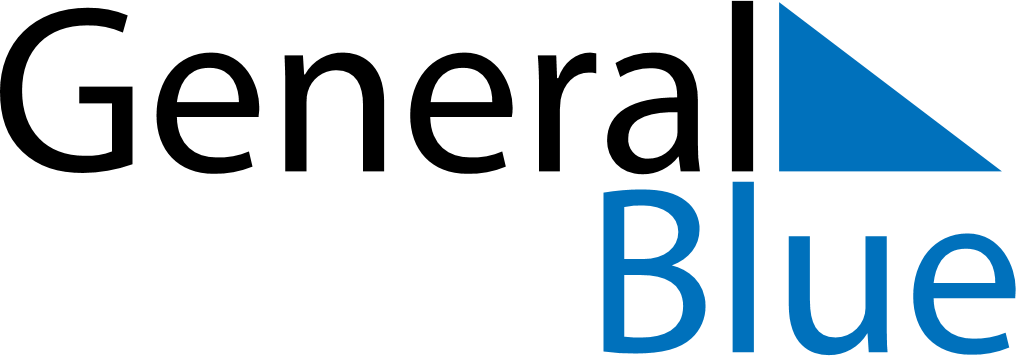 July 2024July 2024July 2024July 2024July 2024July 2024Podborany, Ustecky kraj, CzechiaPodborany, Ustecky kraj, CzechiaPodborany, Ustecky kraj, CzechiaPodborany, Ustecky kraj, CzechiaPodborany, Ustecky kraj, CzechiaPodborany, Ustecky kraj, CzechiaSunday Monday Tuesday Wednesday Thursday Friday Saturday 1 2 3 4 5 6 Sunrise: 5:00 AM Sunset: 9:20 PM Daylight: 16 hours and 19 minutes. Sunrise: 5:01 AM Sunset: 9:19 PM Daylight: 16 hours and 18 minutes. Sunrise: 5:01 AM Sunset: 9:19 PM Daylight: 16 hours and 17 minutes. Sunrise: 5:02 AM Sunset: 9:19 PM Daylight: 16 hours and 16 minutes. Sunrise: 5:03 AM Sunset: 9:18 PM Daylight: 16 hours and 15 minutes. Sunrise: 5:04 AM Sunset: 9:18 PM Daylight: 16 hours and 13 minutes. 7 8 9 10 11 12 13 Sunrise: 5:05 AM Sunset: 9:17 PM Daylight: 16 hours and 12 minutes. Sunrise: 5:05 AM Sunset: 9:17 PM Daylight: 16 hours and 11 minutes. Sunrise: 5:06 AM Sunset: 9:16 PM Daylight: 16 hours and 9 minutes. Sunrise: 5:07 AM Sunset: 9:15 PM Daylight: 16 hours and 7 minutes. Sunrise: 5:08 AM Sunset: 9:14 PM Daylight: 16 hours and 6 minutes. Sunrise: 5:09 AM Sunset: 9:14 PM Daylight: 16 hours and 4 minutes. Sunrise: 5:10 AM Sunset: 9:13 PM Daylight: 16 hours and 2 minutes. 14 15 16 17 18 19 20 Sunrise: 5:12 AM Sunset: 9:12 PM Daylight: 16 hours and 0 minutes. Sunrise: 5:13 AM Sunset: 9:11 PM Daylight: 15 hours and 58 minutes. Sunrise: 5:14 AM Sunset: 9:10 PM Daylight: 15 hours and 56 minutes. Sunrise: 5:15 AM Sunset: 9:09 PM Daylight: 15 hours and 54 minutes. Sunrise: 5:16 AM Sunset: 9:08 PM Daylight: 15 hours and 52 minutes. Sunrise: 5:17 AM Sunset: 9:07 PM Daylight: 15 hours and 49 minutes. Sunrise: 5:19 AM Sunset: 9:06 PM Daylight: 15 hours and 47 minutes. 21 22 23 24 25 26 27 Sunrise: 5:20 AM Sunset: 9:05 PM Daylight: 15 hours and 44 minutes. Sunrise: 5:21 AM Sunset: 9:04 PM Daylight: 15 hours and 42 minutes. Sunrise: 5:22 AM Sunset: 9:02 PM Daylight: 15 hours and 40 minutes. Sunrise: 5:24 AM Sunset: 9:01 PM Daylight: 15 hours and 37 minutes. Sunrise: 5:25 AM Sunset: 9:00 PM Daylight: 15 hours and 34 minutes. Sunrise: 5:26 AM Sunset: 8:58 PM Daylight: 15 hours and 32 minutes. Sunrise: 5:28 AM Sunset: 8:57 PM Daylight: 15 hours and 29 minutes. 28 29 30 31 Sunrise: 5:29 AM Sunset: 8:56 PM Daylight: 15 hours and 26 minutes. Sunrise: 5:30 AM Sunset: 8:54 PM Daylight: 15 hours and 23 minutes. Sunrise: 5:32 AM Sunset: 8:53 PM Daylight: 15 hours and 20 minutes. Sunrise: 5:33 AM Sunset: 8:51 PM Daylight: 15 hours and 18 minutes. 